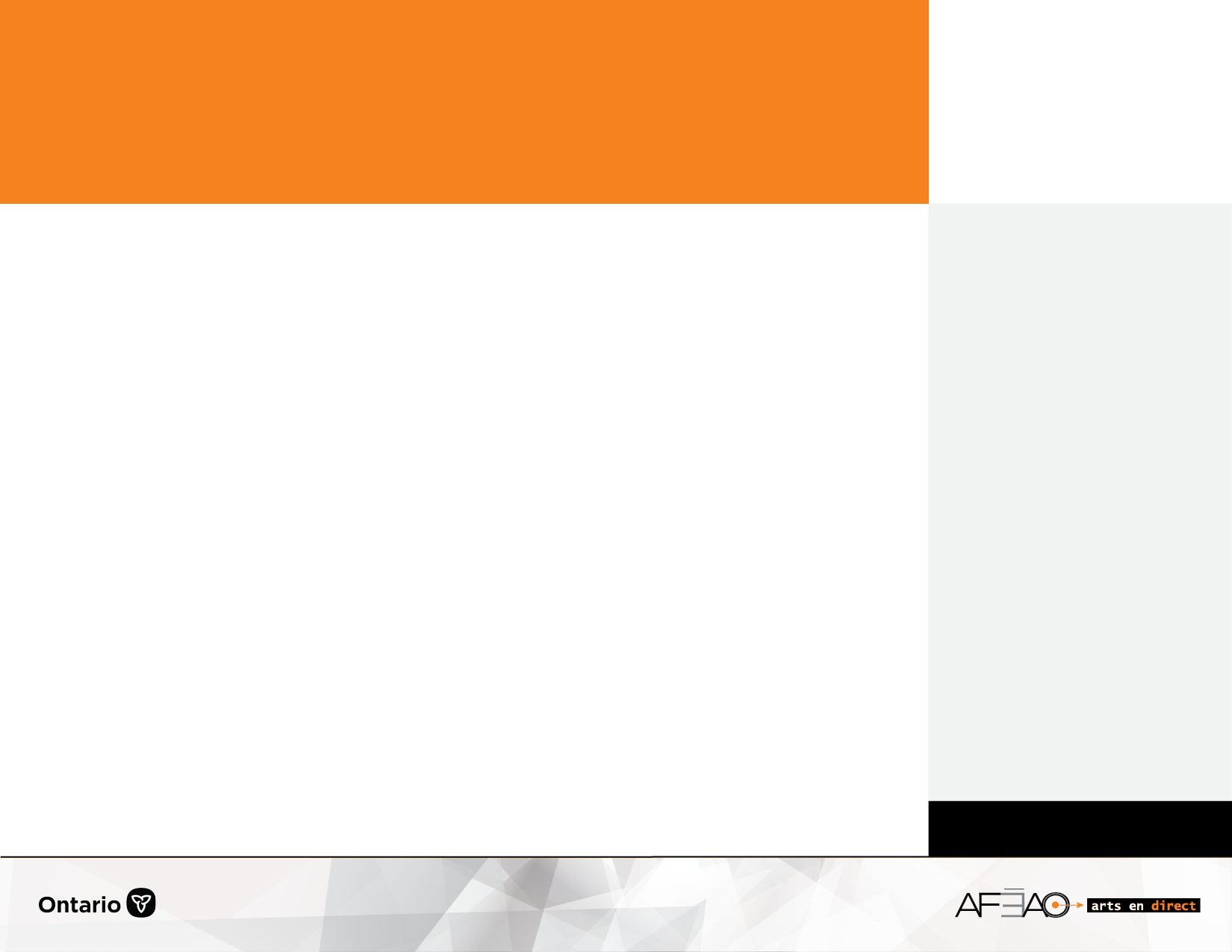 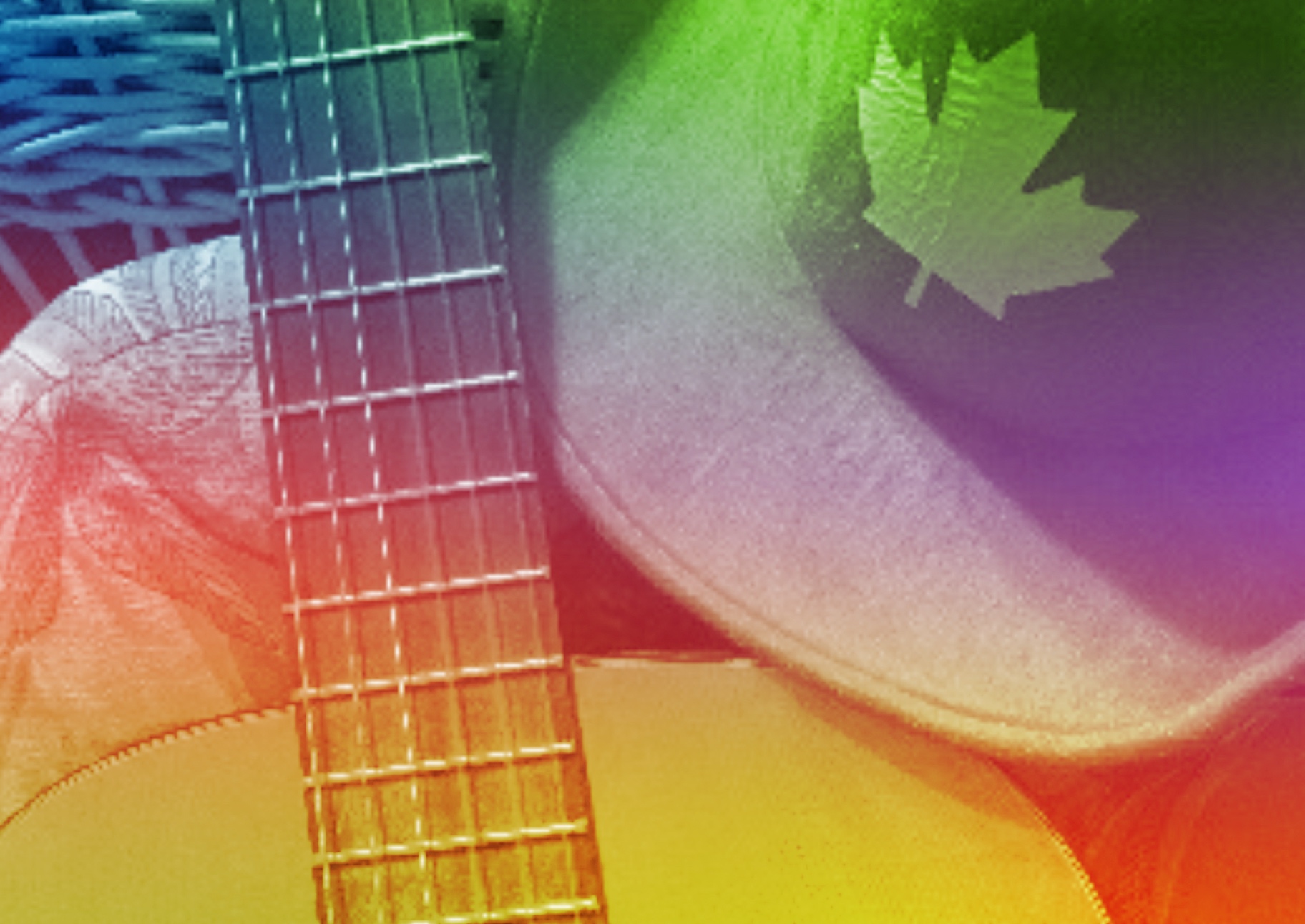 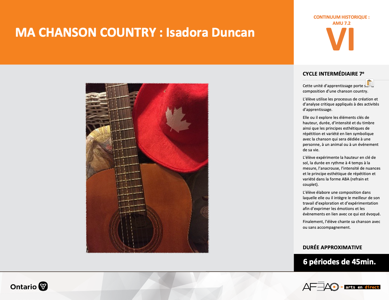 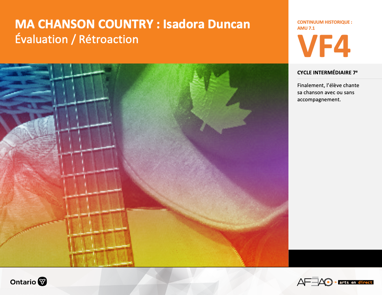 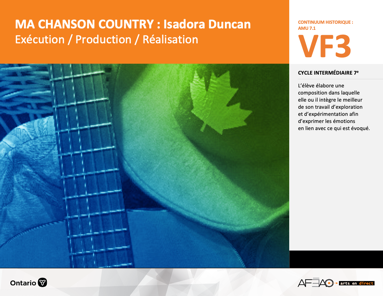 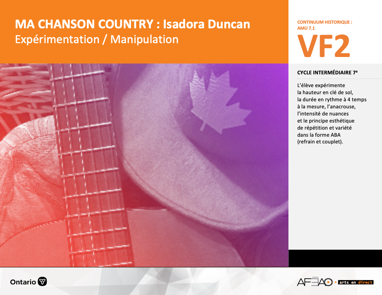 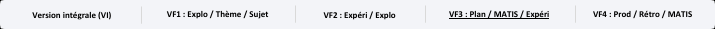 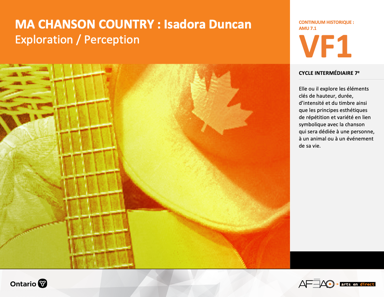 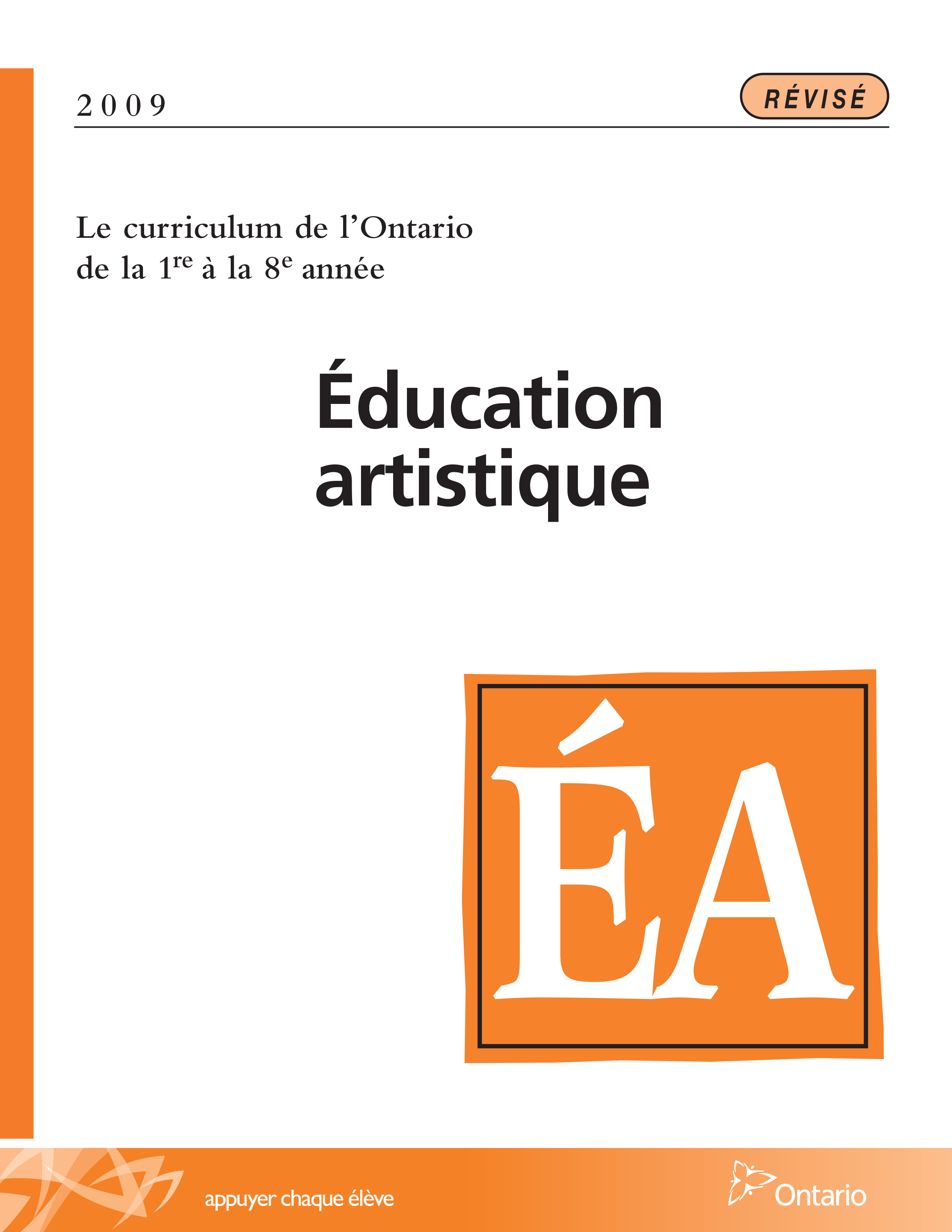 Table des matières Description Liste des attentes et contenusMusique - 7e annéeTableau des fondements théoriques à l’étudeMusique - 7e annéeDéroulementÉvaluation / RétroactionDescriptionCette unité d’apprentissage porte sur la composition d’une chanson country. L’élève utilise les processus de création et d’analyse critique appliqués à des activités d’apprentissage. Elle, il ou iel explore les éléments clés de hauteur, durée, d’intensité et du timbre ainsi que les principes esthétiques 
de répétition et variété en lien symbolique avec la chanson qui sera dédiée à une personne, à un animal ou à un événement de sa vie. L’élève expérimente la hauteur en clé de sol, la durée en rythme à 4 temps à la mesure, l’anacrouse, l’intensité de nuances et le principe esthétique 
de répétition et variété dans la forme ABA (refrain et couplet). L’élève élabore une composition dans laquelle elle, il ou iel intègre le meilleur de son travail d’exploration et d’expérimentation afin d’exprimer les émotions en lien avec ce qui est évoqué. Finalement, l’élève chante sa chanson avec ou sans accompagnement.Description de chaque étape du déroulement VF (fragmentée) VF4 : Évaluation / RétroactionFinalement, l’élève chante sa chanson avec ou sans accompagnement.Liste des attentes et contenus À la fin de la 7e année, l’élève doit pouvoir :MUSIQUEAttente :D1. produire en jouant des compositions en appliquant les fondements à l’étude et en suivant le processus de création artistique. D2. communiquer son analyse et son appréciation de diverses œuvres musicales en utilisant les termes justes et le processus d’analyse critique. D3. expliquer la dimension sociale et culturelle de la musique ainsi que les fondements à l’étude dans diverses œuvres musicales d’hier et d’aujourd’hui provenant d’ici et d’ailleurs. CONTENUS D’APPRENTISSAGEPour satisfaire aux attentes, l’élève doit pouvoir :Production et expression D1.1 recourir au processus de création artistique pour réaliser diverses œuvres musicales. D1.2 créer des compositions musicales en respectant des critères et en utilisant différentes technologies de l’information et des communications. D1.3 interpréter des compositions musicales dans les cadres d’un ensemble en suivant les techniques d’interprétation et les techniques instrumentales.Analyse et appréciationD2.1 recourir au processus d’analyse critique pour analyser et apprécier diverses œuvres musicales. D2.2 analyser, à l’aide des fondements à l’étude, plusieurs courants musicaux.D2.3 exprimer de différentes façons son appréciation d’œuvres instrumentales en dégageant les images et les émotions que ces œuvres suscitent.Connaissance et compréhensionD3.1 reconnaître les symboles et signes du langage musical traditionnel à la lecture d’une partition en clé de sol et en clé de fa. D3.2 reconnaître les instruments et les techniques d’interprétation qui caractérisent différents ensembles, tout en commentant la fonction 
de ces ensembles musicaux. D3.4 comparer divers indices socioculturels, y compris des référents culturels de la francophonie relevés dans les œuvres étudiées. Tableau des fondements théoriques à l’étudeMUSIQUE 
FONDEMENTS À L’ÉTUDE 7E ANNÉEDéroulementÉvaluation / RétroactionMatériel, outil, équipement, préparation de l’espace Prévoyez distribuer ou rendre accessible les documents d’accompagnement suivants : MACHACOU_VF2_Annexe1, MACHACOU_VF4_Annexe1.Prévoyez utiliser les documents d’accompagnement suivant : MACHACOU_VF3_Annexe2, MACHACOU_VF4_Annexe2. Enseignante / EnseignantPréparez l’ordre des présentations des équipes.Assignez à chaque élève une autre équipe aux fins d’évaluation des pairs (voir : MACHACOU_VF4_Annexe1). Cette évaluation des pairs est une autre façon de vérifier si l’élève est en mesure de reconnaître les aspects de l’évaluation et si elle, il ou iel a consolidé les apprentissages.Notez la grille d’observation du travail de l’élève (voir : MACHACOU_VF3_Annexe2).Modelez un commentaire proactif (p. ex., cette composition est une chanson qui parle d’un aspect important de la vie, elle est sous forme ABA avec 
un refrain et un couplet, elle est dédiée à quelqu’un) ou établissez le lien symbolique entre le choix de paroles et les éléments clés de l’exécution 
(p. ex., les paroles, les timbres de voix, les nuances) et invitez quelques élèves à faire de même.Inviter l’élève à rédiger son autoévaluation (voir : MACHACOU_VF4_Annexe1).Notez la grille d’évaluation adaptée (MACHACOU_VF4_Annexe2) et la composition écrite de la chanson.Élève Remet les paroles de ta chanson.Écoute attentivement les chansons de tes pairs et offre des commentaires proactifs.Complète l’évaluation des pairs selon l’équipe qui t’est assignée (voir : MACHACOU_VF4_Annexe1). Coche les énoncés d’une couleur.Rédige une autoévaluation de ta propre composition réalisée en équipe (voir : MACHACOU_VF4_Annexe1). Coche les énoncés d'une autre couleur.Reçois ton évaluation sommative et pose des questions au besoin.Enseignante / Enseignant Remettez grille adaptée (voir : MACHACOU_VF4_Annexe2), discutez des défis rencontrés et comment les surmonter lors de la prochaine unité.DOCUMENTS D’ACCOMPAGNEMENT :MACHACOU_VF2_Annexe1MACHACOU_VF3_Annexe2MACHACOU_VF4_Annexe1MACHACOU_VF4_Annexe2Un+    Enseignante / Enseignant Invitez les élèves à composer leur propre trame sonore d’accompagnement à l’aide d’un logiciel de composition musicale.ÉlèveUtilise un logiciel musical pour composer ta propre trame sonore d’accompagnement pour ta chanson.Documents d’accompagnement :Les paroles de ta chanson